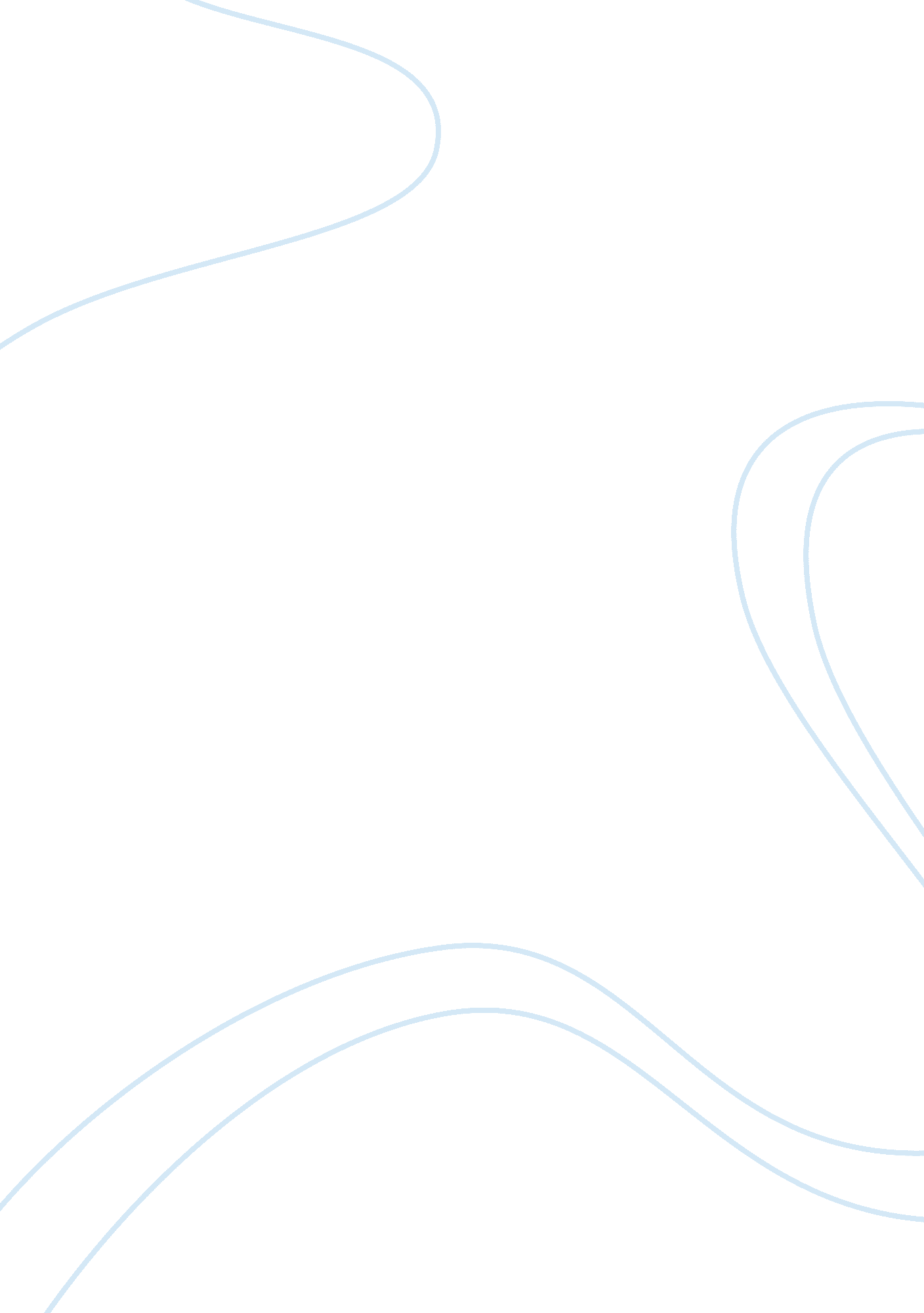 Marketing assignmentArt & Culture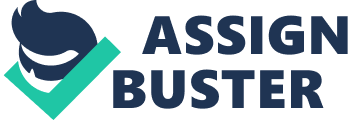 In this role, he is responsible for developing and bringing to market innovative solutions that diagnose and treat coronary artery disease and cardiac valve disorders. Kevin Balling is Senior Vice President and Global President, International Cardiology for Boston Scientific and a member of Its Executive Committee. In this role, he Is responsible for developing and bringing to market innovative solutions that diagnose and treat coronary artery disease and cardiac valve disorders. Suppurate Bose Executive Vice President and President, Asia-Pacific Suppurate Bose Suppurate Bose is Executive Vice President and President, Asia-Pacific for Boston Scientific and a member of Its Executive Committee. In this role, Suppurate oversees the Company’s business and growth opportunities across Asia-Pacific, the world’s fastest growing region. Suppurate Bose is Executive Vice President and President, Asia- Pacific for Boston Scientific and a member of its Executive Committee. In this role, Suppurate oversees the Company’s business and growth opportunities across Salsa- Pacific, the world’s fastest growing region. Jeff Capable is Executive Vice President and Chief Financial Officer for Boston Scientific ND a member of Its Executive Committee. In this role, he Is responsible for several Company functions, Including Global Controllers, Corporate Finance, Treasury, Corporate Tax, Corporate Analysis and Control, and Information Systems. Jeff Capable member of its Executive Committee. In this role, he is responsible for several Company functions, including Global Controllers, Corporate Finance, Treasury, Corporate Tax, Corporate Analysis and Control, and Information Systems. Jeffrey D. Capable Executive Vice President Chief Financial Officer Wendy Caruthers Senior Vice President of Human Resources Wendy Caruthers is Senior Vice President of Human Resources for Boston Scientific Corporation and a member of its Executive Committee. In this role, she oversees the company’s human resources activities globally, including HRS operations and services, total rewards, talent management, and diversity and inclusion. Wendy Caruthers is Senior Vice President of Human Resources for Boston Scientific Corporation and a member of its Executive Committee. In this role, she oversees the company’s human resources activities globally, including HRS operations and services, total rewards, lent management, and diversity and inclusion. Keith Adkins, M. D. Executive Vice President and Global Chief Medical Officer Keith Adkins, M. D. , is Executive Vice President and Global Chief Medical Officer for Boston Scientific and a member of its Executive Committee. In this role, he is responsible for enhancing the Company’s global Clinical programs and strategies. Joe Fitzgerald is Senior Vice President and President, Cardiac Rhythm Management (CRM) Division for Boston Scientific and a member of its Executive Committee. In addition to his CRM responsibilities, Fitzgerald oversees the Company’s structural art business units. Joe Fitzgerald is Senior Vice President and President, Cardiac Rhythm Management (CRM) Division for Boston Scientific and a member of its Company’s structural heart business units. Joe Fitzgerald Senior Vice President Jean Lance is Senior Vice President and Chief Compliance Officer for Boston Scientific and a member of its Executive Committee. In this role, she oversees the Company’s Global Compliance function, which is committed to maintaining a best-in-class compliance and ethics program across all Boston Scientific business groups and actions, including the Company’s interactions with health care professionals. Jean Lance is Senior Vice President and Chief Compliance Officer for Boston Scientific and a member of its Executive Committee. In this role, she oversees the Company’s Global Compliance function, which is committed to maintaining a best-in-class compliance and ethics program across all Boston Scientific business groups and locations, including the Company’s interactions with health care professionals. Jean Lance Senior Vice President and Chief Compliance Officer Jean Lance Jeff Mirrors Senior Vice President and President, Peripheral Interventions Jeff Mirrors Senior Vice President and President, Peripheral Interventions Jeff Mirrors is Senior Vice President and President, Peripheral Interventions for Boston Scientific and a member of its Executive Committee. In that capacity he is responsible for developing and bringing to market innovative solutions for treating patients with high blood pressure, vascular system blockages and cancer. Jeff Mirrors is Senior Vice President and President, Peripheral Interventions for Boston Scientific and a member of its Executive Committee. In that capacity he is responsible for developing and bringing to market innovative solutions for treating patients with high blood pressure, vascular system blockages and cancer. Mauling Naivety is Senior Vice President and President, Normalization Division for Boston Scientific and a member of its Executive Committee. In this role, he is responsible for the innovation leader in less-invasive microelectronic implantable technologies used to treat chronic neurotic pain. Mauling Naivety is Senior Vice President and President, Normalization Division for Boston Scientific and a ember of its Executive Committee. In this role, he is responsible for the innovation leader in less-invasive microelectronic implantable technologies used to treat chronic neurotic pain. Senior Vice President and President, Neurological Mauling Naivety Michael Nosecones is Senior Vice President and President, MEME for Boston Scientific and a member of its Executive Committee. In this role, he is responsible for Boston Scientific businesses in Europe, the Middle East and Africa. Michael Nosecones is Senior Vice President and President, MEME for Boston Scientific and a member of its Executive Committee. In this role, he is responsible for Boston Scientific businesses in Europe, the Middle East and Africa. Michael Nosecones Michael Nosecones Michael Phalange Executive Vice President and President, Medical Surgery Michael Phalange is Executive Vice President and President, Medical Surgery (Mediums) for Boston Scientific and a member of its Executive Committee. In this role, he plans and executes Boston Scientific growth strategies for the Company’s Endoscope, Urology/Women’s Health and Normalization businesses. Phalange also oversees Boston Scientific operations in Canada and Latin America. Michael Phalange is Executive Vice President and President, Medical Surgery (Mediums) for Boston Scientific and a member of its Executive Committee. In this role, he plans and executes Boston Scientific growth strategies for the Company’s Endoscope, Urology/ Women’s Health and Normalization businesses. Phalange also oversees Boston Scientific operations in Canada and Latin America. Karen Prangs is Senior Vice President and President, Urology ; Women’s Health for Boston Scientific and a member of its Executive Committee. In this role, she is responsible for developing and bringing to market innovative solutions for the retirement of various urological and genealogical disorders Karen Prangs is Senior Vice President and President, Urology & Women’s Health for Boston Scientific and a member of its Executive Committee. In this role, she is responsible for urological and genealogical disorders Karen Prangs Senior Vic e President and President, Urology ; Women’s Health Karen Prangs Tim Pratt Executive Vice President, Chief Administrative Officer, General Counsel and Secretary Tim Pratt is Executive Vice President, Chief Administrative Officer, General Counsel and Secretary for Boston Scientific and a member of its Executive Committee. 